Makulární degenerace: onemocnění sítnice může končit praktickou slepotouPRAHA, 25. SRPNA 2021 – Vlhká forma věkem podmíněné makulární degenerace – závažné onemocnění zraku, které ročně v  Česku postihne stovky lidí. S jeho léčbou je nutné začít včas, pokud nemoc propukne naplno, poškození zraku je nevratné. V Česku postihne vlhká forma věkem podmíněné makulární degenerace asi 1 500 pacientů ročně. Meziročně počty pacientů stoupají. Suchá forma onemocnění se objevuje sice častěji, její průběh je ale pomalejší a pro kvalitu zraku méně nebezpečný. „Věkem podmíněná makulární degenerace je onemocnění centra sítnice potřebného pro dobré vidění. Rozlišuje se častější a méně nebezpečná suchá forma, kdy není přítomen otok a krvácení na sítnici a slábnutí zraku postupuje pozvolna. Ta se ale může změnit ve vysoce nebezpečnou vlhkou formu, kdy v sítnici vznikne otok a krvácení. Pak zrak slábne velice rychle a pacient je ohrožen praktickou slepotou,“ řekl Pavel Stodůlka, přednosta sítě očních klinik Gemini. Při praktické slepotě člověk sice ještě vidí světlo a velké objekty, ale nerozpoznává drobnější předměty, nemůže číst a vykonávat běžné činnosti. Obtíže způsobené pokročilou vlhkou formou  makulární degenerace se už nedají vyléčit. „Zpočátku se může deformovat obraz, následně se zhoršuje ostrost vidění a začínají problémy s rozpoznáváním předmětů a detailů. Často si problémů lidé všimnou nejdříve při čtení, kdy mohou vypadávat písmenka nebo části slov. Postupně vidění zeslábne natolik, že čtení už není vůbec možné a potíže činí i rozpoznávání obličejů. V případě vlhké formy může člověk pozorovat také tmavé skvrny v centru zorného pole. Toto onemocnění většinou nevede k úplné slepotě a lidem zůstává obvodové vidění a určitá soběstačnost,“ popsal Jaroslav Polišenský, lékař oční kliniky Gemini. Příčin vzniku věkem podmíněné makulární degenerace je několik. Souvisí s věkem, genetickou zátěží i životním stylem. „Na kvalitu zraku má neblahý vliv stres nebo nezdravá strava. Nevyvážená strava s vysokým obsahem živočišných tuků obsahujících nasycené mastné kyseliny a s nízkým obsahem omega-3 nenasycených mastných kyselin může přispět k rozvoji věkem podmíněné makulární degenerace. Ohroženější je zrak kuřáků. Kouření způsobuje kornatění tepen a tím nedostatečnou výživu sítnice,“ vysvětlil Pavel Stodůlka.Onemocnění nejvíce ovlivňuje genetika. Dodržováním zdravé životosprávy však lze riziko vzniku věkem podmíněné makulární degenerace snížit. „Vhodné je snížit světelnou zátěž sítnice omezením intenzivního osvětlení. Sítnice potřebuje část dne odpočívat a regenerovat tak, jak je přirozené při střídání dne a noci. Umělým prodlužováním dne silnými zářivkami zkracujeme čas potřebný k její regeneraci,“ doporučil Pavel Stodůlka.U obou forem onemocnění je zásadní zahájit léčbu včas. „Pravidelné preventivní prohlídky u ambulantního očního lékaře mohou pomoci nemoc odhalit v počátcích. Pokud se s léčbou začne včas, výrazně se tím zvýší šance na záchranu zraku. Průběh suché formy lze zpomalit podpůrnými preparáty ve formě kapslí s obsahem luteinu, zeaxanthinu a antioxidantů. U vlhké formy je nasazena léčba nitroočními injekcemi. Používají se léky Lucentis a Eylea a nově Beovu. Účinný je rovněž lék Avastin, o kterém se dlouhé roky vedou spory. Lék je účinný, bezpečný a neporovnatelně levnější než jiné léky určené k léčbě vlhké formy onemocnění. Vlivem farmaceutické lobby však nebyl pro léčbu této nemoci výrobcem oficiálně určen a z nepochopitelných důvodů není pojišťovnami v ČR pro léčbu očí proplácen. Pokud by proplácen byl, oční lékaři by mohli pomoci více pacientům s tímto onemocněním,“ uzavřel Pavel Stodůlka.KONTAKT PRO MÉDIA:Mgr. Petra Ďurčíková_mediální konzultant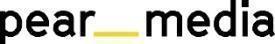 +420 733 643 825, petra@pearmedia.cz pearmedia.cz
SOUKROMÁ OČNÍ KLINIKA GEMINI, www.gemini.czSoukromá oční klinika Gemini rozvíjí dlouholetou tradici zlínské oční chirurgie. První klinika byla otevřena ve Zlíně v roce 2003 a v současnosti provozuje klinika v České republice deset pracovišť: ve Zlíně, v Průhonicích u Prahy, Praze-Krči, Českých Budějovicích, Ostravě, Vyškově, Brně, Novém Jičíně a Liberci. Jako jediná česká oční klinika otevřela pracoviště také ve Vídni. Vedle operací zbavujících pacienty potřeby nosit brýle a operací šedého zákalu se na klinikách provádějí i estetické zákroky, jako například plastika horních a dolních víček. V čele týmu operatérů stojí světově uznávaný oční chirurg prim. MUDr. Pavel Stodůlka, Ph.D., FEBOS-CR.prim. MUDr. PAVEL STODŮLKA, Ph.D., FEBOS-CR, www.lasik.czStudium medicíny na Univerzitě Palackého v Olomouci ukončil v roce 1989 s vyznamenáním a pochvalou rektora. V roce 2000 absolvoval postgraduální studium na Lékařské fakultě Univerzity Karlovy v Hradci Králové s tématem disertace metoda LASIK, kterou v ČR zavedl. Zkušenosti s oční chirurgií sbíral i po světě, hlavně v Kanadě. Působil jako přednosta očního oddělení Baťovy nemocnice ve Zlíně. V roce 2003 založil soukromou oční kliniku Gemini – největší soukromou oční kliniku v Česku. Několik očních operací, například centraci vychýlené lidské čočky nebo implantaci presbyopické fakické čočky, provedl jako první oční chirurg na světě a řadu očních operací zavedl jako první v Česku. Vyvíjí nové lasery pro oční chirurgii, jako např. CAPSULaser. Přednáší na prestižních mezinárodních očních kongresech, vyučuje v kurzech pro zahraniční oční lékaře a byl zvolen prezidentem AECOS – Americko–evropského kongresu oční chirurgie. V roce 2019 si Pavel Stodůlka na své konto připsal další dvě světová prvenství – jako první oční chirurg na světě provedl operaci šedého zákalu novým femtomatrixovým laserem, který jako jediný disponuje robotickým ramenem a zároveň je nejrychlejším na světě. Druhým prvenstvím byla operace, takzvaná rotace lentikuly, která sníží astigmatismus oka pacienta (nesprávné zakřivení rohovky). Pravidelně se umisťuje v žebříčku nejoblíbenějších lékařů v Rakousku, v roce 2021 byl zvolen již potřetí.